T.CKESTEL KAYMAKAMLIĞITOPLU KONUTLAR ORTAOKULU MÜDÜRLÜĞÜ2019-2023 STRATEJİK PLANI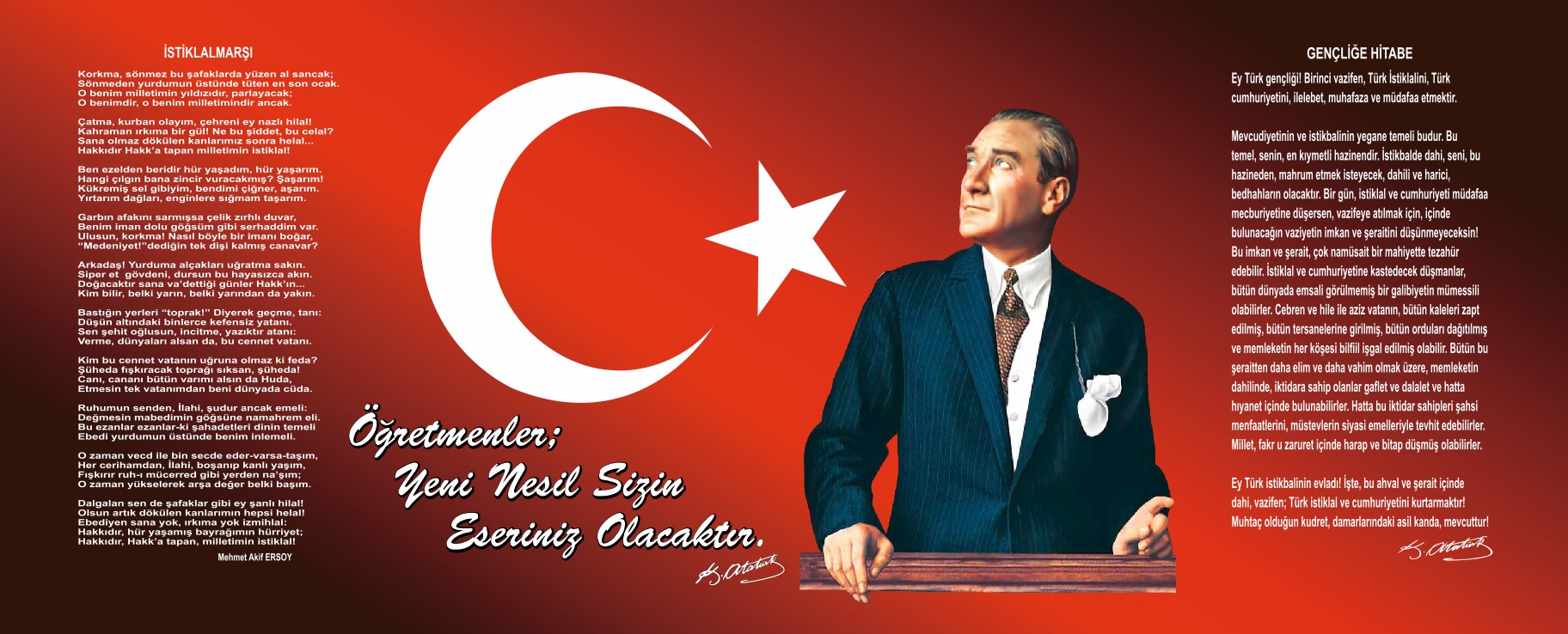 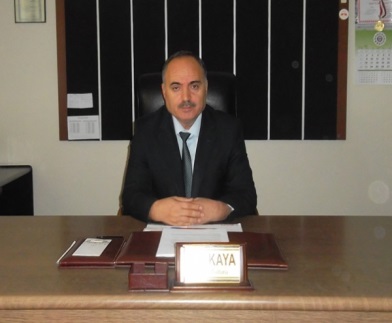 Çağımız dünyasında her alanda yaşanan hızlı gelişmelere paralel olarak eğitimin amaçlarında, yöntemlerinde ve işlevlerinde de değişimin olması vazgeçilmez ve kaçınılmaz bir zorunluluk haline gelmiştir. Eğitimin her safhasında sürekli gelişime açık, nitelikli insan yetiştirme hedefine ulaşılabilmesi; belli bir planlamayı gerektirmektedir.Milli Eğitim Bakanlığı birimlerinin hazırlamış olduğu stratejik planlama ile izlenebilir, ölçülebilir ve geliştirilebilir çalışmaların uygulamaya konulması daha da mümkün hale gelecektir. Eğitim sisteminde planlı şekilde gerçekleştirilecek atılımlar; ülke bazında planlı bir gelişmenin ve başarmanın da yolunu açacaktır.Eğitim ve öğretim alanında mevcut değerlerimizin bilgisel kazanımlarla kaynaştırılması; ülkemizin ekonomik, sosyal ve kültürel yönlerden gelişimine önemli ölçüde katkı sağlayacağı inancını taşımaktayız. Stratejik planlama, kamu kurumlarının varlığını daha etkili bir biçimde sürdürebilmesi ve kamu yönetiminin daha etkin, verimli, değişim ve yeniliklere açık bir yapıya kavuşturulabilmesi için temel bir araç niteliği taşımaktadır.Bu anlamda, 2019-2023 dönemi stratejik planının; belirlenmiş aksaklıkların çözüme kavuşturulmasını ve çağdaş eğitim ve öğretim uygulamalarının bilimsel yönleriyle başarıyla yürütülmesini sağlayacağı inancını taşımaktayız. Bu çalışmayı planlı kalkınmanın bir gereği olarak görüyor; planın hazırlanmasında büyük çaba ve emek sarf eden tüm paydaşlara teşekkür ediyor, İlçemiz, İlimiz ve Ülkemiz eğitim sistemine hayırlı olmasını diliyorum.Veli KAYAOkul Müdürüİçindekilerİçindekiler	4BÖLÜM I: GİRİŞ ve PLAN HAZIRLIK SÜRECİ	5BÖLÜM II: DURUM ANALİZİ	6Okulun Kısa Tanıtımı	6PAYDAŞ ANALİZİ	13GZFT (Güçlü, Zayıf, Fırsat, Tehdit) Analizi	17Gelişim ve Sorun Alanları	19BÖLÜM III: MİSYON, VİZYON VE TEMEL DEĞERLER	23MİSYONUMUZ	23VİZYONUMUZ	23TEMEL DEĞERLERİMİZ	24BÖLÜM IV : AMAÇ, HEDEF VE EYLEMLER	25TEMA I: EĞİTİM VE ÖĞRETİME ERİŞİM	25TEMA II: EĞİTİM VE ÖĞRETİMDE KALİTENİN ARTIRILMASI	28TEMA III: KURUMSAL KAPASİTE	33V. BÖLÜM: MALİYETLENDİRME	35VI. BÖLÜM: İZLEME VE DEĞERLENDİRME	35BÖLÜM I: GİRİŞ ve PLAN HAZIRLIK SÜRECİ2019-2023 dönemi stratejik plan hazırlanması süreci Üst Kurul ve Stratejik Plan Ekibinin oluşturulması ile başlamıştır. Ekip tarafından oluşturulan çalışma takvimi kapsamında ilk aşamada durum analizi çalışmaları yapılmış ve durum analizi aşamasında paydaşlarımızın plan sürecine aktif katılımını sağlamak üzere paydaş anketi, toplantı ve görüşmeler yapılmıştır. Durum analizinin ardından geleceğe yönelim bölümüne geçilerek okulumuzun amaç, hedef, gösterge ve eylemleri belirlenmiştir. Çalışmaları yürüten ekip ve kurul bilgileri altta verilmiştir.STRATEJİK PLAN ÜST KURULUBÖLÜM II: DURUM ANALİZİDurum analizi bölümünde okulumuzun mevcut durumu ortaya konularak neredeyiz sorusuna yanıt bulunmaya çalışılmıştır. Bu kapsamda okulumuzun kısa tanıtımı, okul künyesi ve temel istatistikleri, paydaş analizi ve görüşleri ile okulumuzun Güçlü Zayıf Fırsat ve Tehditlerinin (GZFT) ele alındığı analize yer verilmiştir.Okulun Kısa Tanıtımı 1996-1997 Eğitim-Öğretim yılında Yenimahalle İlköğretim Okulu’ndan gelen 6 sınıf, 120 öğrenci ve 6 öğretmenle eğitim-öğretime başlayan okulumuz resmi olarak 5 Ocak 1997 Pazar günü dönemin Milli Savunma Bakanı Turhan TAYAN ve İçişleri Bakanı Mehmet GAZİOĞLU tarafından açılmıştır. 1998-1999 öğretim yılından itibaren okulumuz taşımalı ilköğretim statüsüne geçmiş olup; Derekızık, Orhaniye, Osmaniye, Saitabat, Burhaniye, Gözede, Alaçam ve Aksu köyleri okulumuza taşınmaya başlamıştır. 2006-2007  Eğitim – öğretim yılında okulumuza ihtiyaçtan dolayı 14 derslikli bir ek bina daha yapılmıştır.Okulumuz eğitim - öğretim faaliyetlerine başladığı ilk günden bu yana çağdaş eğitim- öğretim gerekleri; uygun fiziksel mekânların temini, eğitim - öğretim araç ve gereçlerinin sağlanması, eğitim - öğretim ve yönetim süreç standartlarının belirlenmesi ve en güzel şekilde yürütülmesi konusunda örnek teşkil etme yolunda güzel adımlar atmaktadır. Okulumuz il ve ilçe düzeyinde düzenlenen tüm etkinlik ve yarışmalara katılmakta olup, 2016-2017 Eğitim Öğretim yılında Yıldız Kızlar Voleybol takımımız İl müsabakalarında 2.kümede grup birincisi olmuşlardır. 2017-2018 Eğitim Öğretim yılında Yıldız Erkekler Badminton takımımız Türkiye grup müsabakalarında grup birincisi olarak Kırklareli ve Edirne’de düzenlenen yarışmalara katılma hakkı kazanmışlardır. Ayrıca 2017-2018 Eğitim Öğretim yılında Değerler Eğitimi Projesi kapsamında 5 ayrı konu başlığı altında düzenlenen yarışmaların tüm dallarında okulumuz İlçe Birincisi olma başarısını göstermiştir. 2018-2019 Eğitim Öğretim yılında düzenlenen müsabakalarda okul basketbol takımımız İl dördüncüsü olmuştur.Okulun Mevcut Durumu: Temel İstatistiklerOkul KünyesiOkulumuzun temel girdilerine ilişkin bilgiler altta yer alan okul künyesine ilişkin tabloda yer almaktadır.Temel Bilgiler Tablosu- Okul Künyesi Çalışan BilgileriOkulumuzun çalışanlarına ilişkin bilgiler altta yer alan tabloda belirtilmiştir.Çalışan Bilgileri TablosuOkulumuz Bina ve Alanları	Okulumuzun binası ile açık ve kapalı alanlarına ilişkin temel bilgiler altta yer almaktadır.Okul Yerleşkesine İlişkin Bilgiler Sınıf ve Öğrenci Bilgileri	Okulumuzda yer alan sınıfların öğrenci sayıları alttaki tabloda verilmiştir.*Sınıf sayısına göre istenildiği kadar satır eklenebilir.Donanım ve Teknolojik KaynaklarımızTeknolojik kaynaklar başta olmak üzere okulumuzda bulunan çalışır durumdaki donanım malzemesine ilişkin bilgiye alttaki tabloda yer verilmiştir.Teknolojik Kaynaklar TablosuGelir ve Gider BilgisiOkulumuzun genel bütçe ödenekleri, okul aile birliği gelirleri ve diğer katkılarda dâhil olmak üzere gelir ve giderlerine ilişkin son iki yıl gerçekleşme bilgileri alttaki tabloda verilmiştir.PAYDAŞ ANALİZİKurumumuzun temel paydaşları öğrenci, veli ve öğretmen olmakla birlikte eğitimin dışsal etkisi nedeniyle okul çevresinde etkileşim içinde olunan geniş bir paydaş kitlesi bulunmaktadır. Paydaşlarımızın görüşleri anket, toplantı, dilek ve istek kutuları, elektronik ortamda iletilen önerilerde dâhil olmak üzere çeşitli yöntemlerle sürekli olarak alınmaktadır.Paydaş anketlerine ilişkin ortaya çıkan temel sonuçlara altta yer verilmiştir:Öğrenci Anketi Sonuçları:Öğretmen Anketi Sonuçları:Veli Anketi Sonuçları:GZFT (Güçlü, Zayıf, Fırsat, Tehdit) Analizi Okulumuzun temel istatistiklerinde verilen okul künyesi, çalışan bilgileri, bina bilgileri, teknolojik kaynak bilgileri ve gelir gider bilgileri ile paydaş anketleri sonucunda ortaya çıkan sorun ve gelişime açık alanlar iç ve dış faktör olarak değerlendirilerek GZFT tablosunda belirtilmiştir. Dolayısıyla olguyu belirten istatistikler ile algıyı ölçen anketlerden çıkan sonuçlar tek bir analizde birleştirilmiştir.Kurumun güçlü ve zayıf yönleri donanım, malzeme, çalışan, iş yapma becerisi, kurumsal iletişim gibi çok çeşitli alanlarda kendisinden kaynaklı olan güçlülükleri ve zayıflıkları ifade etmektedir ve ayrımda temel olarak okul müdürü/müdürlüğü kapsamından bakılarak iç faktör ve dış faktör ayrımı yapılmıştır. İçsel FaktörlerGüçlü YönlerZayıf YönlerDışsal FaktörlerFırsatlarTehditler Gelişim ve Sorun AlanlarıGelişim ve sorun alanları analizi ile GZFT analizi sonucunda ortaya çıkan sonuçların planın geleceğe yönelim bölümü ile ilişkilendirilmesi ve buradan hareketle hedef, gösterge ve eylemlerin belirlenmesi sağlanmaktadır. Gelişim ve sorun alanları ayrımında eğitim ve öğretim faaliyetlerine ilişkin üç temel tema olan Eğitime Erişim, Eğitimde Kalite ve kurumsal Kapasite kullanılmıştır. Eğitime erişim, öğrencinin eğitim faaliyetine erişmesi ve tamamlamasına ilişkin süreçleri; Eğitimde kalite, öğrencinin akademik başarısı, sosyal ve bilişsel gelişimi ve istihdamı da dâhil olmak üzere eğitim ve öğretim sürecinin hayata hazırlama evresini; Kurumsal kapasite ise kurumsal yapı, kurum kültürü, donanım, bina gibi eğitim ve öğretim sürecine destek mahiyetinde olan kapasiteyi belirtmektedir.Gelişim ve sorun alanlarına ilişkin GZFT analizinden yola çıkılarak saptamalar yapılırken yukarıdaki tabloda yer alan ayrımda belirtilen temel sorun alanlarına dikkat edilmesi gerekmektedir.Gelişim ve Sorun AlanlarımızBÖLÜM III: MİSYON, VİZYON VE TEMEL DEĞERLEROkul Müdürlüğümüzün Misyon, vizyon, temel ilke ve değerlerinin oluşturulması kapsamında öğretmenlerimiz, öğrencilerimiz, velilerimiz, çalışanlarımız ve diğer paydaşlarımızdan alınan görüşler, sonucunda stratejik plan hazırlama ekibi tarafından oluşturulan Misyon, Vizyon, Temel Değerler; Okulumuz üst kurulana sunulmuş ve üst kurul tarafından onaylanmıştır.MİSYONUMUZBiz Toplu Konutlar Ortaokulu olarak;  İlköğretim çağı öğrencilerimizi, milli eğitimin genel amaçlarına ve temel ilkelerine uygun, her çocuğuna iyi bir vatandaş olmak için gerekli temel bilgi, beceri, davranış ve alışkanlıkları kazandırarak; onu milli ahlak ve anlayışına uygun, ilgi, istidat ve kabiliyetleri yönünden en iyi şekilde yetiştirerek hayata ve üst öğrenime hazırlamak.VİZYONUMUZSevgi ve saygıya dayalı etkili bir iletişim içerisinde olan, sosyal ve kültürel alanlarda aktif, gelişmeye açık, sorumluluklarını bilen, yetenekleri doğrultusunda gelişmiş mükemmel bireyler yetiştirmek isteyen bir okul olmak istiyoruz.TEMEL DEĞERLERİMİZ1) Girişimcilik2) Yaratıcılık3) Güvenilirlik4) Gelişime açıklık5) Hesap verilebilirlik6) Ulusal Değerlere Bağlılık7) Kalite8) Başarı odaklılık9) Sürekli Gelişim ve Değişim10) Çalışkanlık11) Ekip ÇalışmasıBÖLÜM IV : AMAÇ, HEDEF VE EYLEMLERTEMA I: EĞİTİM VE ÖĞRETİME ERİŞİMEğitim ve öğretime erişim okullaşma ve okul terki, devam ve devamsızlık, okula uyum ve oryantasyon, özel eğitime ihtiyaç duyan bireylerin eğitime erişimi, yabancı öğrencilerin eğitime erişimi ve hayatboyu öğrenme kapsamında yürütülen faaliyetlerin ele alındığı temadır.Stratejik Amaç 1: Kayıt bölgemizde yer alan çocukların okullaşma oranlarını artıran, öğrencilerin uyum ve devamsızlık sorunlarını gideren etkin bir yönetim yapısı kurulacaktır.  Stratejik Hedef 1.1. Kayıt bölgemizde yer alan çocukların okullaşma oranları artırılacak ve öğrencilerin uyum ve devamsızlık sorunları da giderilecektir.Performans Göstergeleri Eylemler TEMA II: EĞİTİM VE ÖĞRETİMDE KALİTENİN ARTIRILMASIEğitim ve öğretimde kalitenin artırılması başlığı esas olarak eğitim ve öğretim faaliyetinin hayata hazırlama işlevinde yapılacak çalışmaları kapsamaktadır. Bu tema altında akademik başarı, sınav kaygıları, sınıfta kalma, ders başarıları ve kazanımları, disiplin sorunları, öğrencilerin bilimsel, sanatsal, kültürel ve sportif faaliyetleri ile istihdam ve meslek edindirmeye yönelik rehberlik ve diğer mesleki faaliyetler yer almaktadır. Stratejik Amaç 2: Öğrencilerimizin gelişmiş dünyaya uyum sağlayacak şekilde donanımlı bireyler olabilmesi için eğitim ve öğretimde kalite artırılacaktır.Stratejik Hedef 2.1.  Öğrenme kazanımlarını takip eden ve velileri de sürece dâhil eden bir yönetim anlayışı ile öğrencilerimizin akademik başarıları ve sosyal faaliyetlere etkin katılımı artırılacaktır.Performans GöstergeleriEylemlerStratejik Hedef 2.2.  Etkin bir rehberlik anlayışıyla, öğrencilerimizi ilgi ve becerileriyle orantılı bir şekilde üst öğrenime veya istihdama hazır hale getiren daha kaliteli bir kurum yapısına geçilecektir. Performans GöstergeleriEylemlerTEMA III: KURUMSAL KAPASİTEStratejik Amaç 3: Eğitim ve öğretim faaliyetlerinin daha nitelikli olarak verilebilmesi için okulumuzun kurumsal kapasitesi güçlendirilecektir. Stratejik Hedef 3.1.  Performans GöstergeleriEylemlerV. BÖLÜM: MALİYETLENDİRME2019-2023 Stratejik Planı Faaliyet/Proje Maliyetlendirme TablosuVI. BÖLÜM: İZLEME VE DEĞERLENDİRMEOkulumuz Stratejik Planı izleme ve değerlendirme çalışmalarında 5 yıllık Stratejik Planın izlenmesi ve 1 yıllık gelişim planın izlenmesi olarak ikili bir ayrıma gidilecektir. Stratejik planın izlenmesinde 6 aylık dönemlerde izleme yapılacak denetim birimleri, il ve ilçe millî eğitim müdürlüğü ve Bakanlık denetim ve kontrollerine hazır halde tutulacaktır.Yıllık planın uygulanmasında yürütme ekipleri ve eylem sorumlularıyla aylık ilerleme toplantıları yapılacaktır. Toplantıda bir önceki ayda yapılanlar ve bir sonraki ayda yapılacaklar görüşülüp karara bağlanacaktır. Üst Kurul BilgileriÜst Kurul BilgileriEkip BilgileriEkip BilgileriAdı SoyadıUnvanıAdı SoyadıUnvanıVeli KAYAOkul MüdürüSerkan ÇAMCIBaşkanİsmail BİLİRMüdür YardımcısıErcan MUTLUÜyeMurat KARAGÖZMatematik ÖğretmeniGökalp ÇEPERÜyeTülay ÇETİN SARUHANOAB BaşkanıOnur GÜNAYÜyeBirsel TİLKİOĞLUOAB ÜyeSemra KABAHELÜyeMuzaffer ÇALAPÜyeİli: Bursaİli: Bursaİli: Bursaİli: Bursaİlçesi: Kestelİlçesi: Kestelİlçesi: Kestelİlçesi: KestelAdres: Yeni Mahalle, Osmangazi Caddesi No:1Yeni Mahalle, Osmangazi Caddesi No:1Yeni Mahalle, Osmangazi Caddesi No:1Coğrafi Konum (link):Coğrafi Konum (link):https://goo.gl/maps/kRoWDL5nUWxhMXNaA https://goo.gl/maps/kRoWDL5nUWxhMXNaA Telefon Numarası: 022437306620224373066202243730662Faks Numarası:Faks Numarası:0224373019002243730190e- Posta Adresi:710592@meb.k12.tr710592@meb.k12.tr710592@meb.k12.trWeb sayfası adresi:Web sayfası adresi:Toplukonutlar.meb.k12.trToplukonutlar.meb.k12.trKurum Kodu:710592710592710592Öğretim Şekli:Öğretim Şekli:Tam Gün (Tam Gün/İkili Eğitim)Tam Gün (Tam Gün/İkili Eğitim)Okulun Hizmete Giriş Tarihi : 1996-1997Okulun Hizmete Giriş Tarihi : 1996-1997Okulun Hizmete Giriş Tarihi : 1996-1997Okulun Hizmete Giriş Tarihi : 1996-1997Toplam Çalışan SayısıToplam Çalışan Sayısı5353Öğrenci Sayısı:Kız401401Öğretmen SayısıKadın2727Öğrenci Sayısı:Erkek395395Öğretmen SayısıErkek1616Öğrenci Sayısı:Toplam796796Öğretmen SayısıToplam4343Derslik Başına Düşen Öğrenci SayısıDerslik Başına Düşen Öğrenci SayısıDerslik Başına Düşen Öğrenci Sayısı: 30Şube Başına Düşen Öğrenci SayısıŞube Başına Düşen Öğrenci SayısıŞube Başına Düşen Öğrenci Sayısı: 30Öğretmen Başına Düşen Öğrenci SayısıÖğretmen Başına Düşen Öğrenci SayısıÖğretmen Başına Düşen Öğrenci Sayısı: 18,5Şube Başına 30’dan Fazla Öğrencisi Olan Şube SayısıŞube Başına 30’dan Fazla Öğrencisi Olan Şube SayısıŞube Başına 30’dan Fazla Öğrencisi Olan Şube Sayısı: 14Öğrenci Başına Düşen Toplam Gider MiktarıÖğrenci Başına Düşen Toplam Gider MiktarıÖğrenci Başına Düşen Toplam Gider Miktarı31,3 TLÖğretmenlerin Kurumdaki Ortalama Görev SüresiÖğretmenlerin Kurumdaki Ortalama Görev SüresiÖğretmenlerin Kurumdaki Ortalama Görev Süresi4,5 yılUnvan*ErkekKadınToplamOkul Müdürü ve Müdür Yardımcısı303Sınıf Öğretmeni000Branş Öğretmeni162743Rehber Öğretmen011İdari Personel000Yardımcı Personel325Güvenlik Personeli101Toplam Çalışan Sayıları272753Okul BölümleriOkul BölümleriÖzel AlanlarVarYokOkul Kat Sayısı3Çok Amaçlı SalonXDerslik Sayısı26Çok Amaçlı SahaXDerslik Alanları (m2)42KütüphaneXKullanılan Derslik Sayısı26Fen LaboratuvarıXŞube Sayısı26Bilgisayar LaboratuvarıXİdari Odaların Alanı (m2)36İş AtölyesiXÖğretmenler Odası (m2)30Beceri AtölyesiXOkul Oturum Alanı (m2)1305PansiyonXOkul Bahçesi (Açık Alan)(m2)4493Okul Kapalı Alan (m2)1365Sanatsal, bilimsel ve sportif amaçlı toplam alan (m2)1803Kantin (m2)24Tuvalet Sayısı40Lavabo Sayısı52SINIFIKızErkekToplamSINIFIKızErkekToplamAnasınıfı818265.Sınıf114982126.Sınıf83901737.Sınıf99891888.Sınıf97100197Akıllı Tahta Sayısı27TV Sayısı1Masaüstü Bilgisayar Sayısı15Yazıcı Sayısı3Taşınabilir Bilgisayar Sayısı2Fotokopi Makinası Sayısı2Projeksiyon Sayısı9İnternet Bağlantı Hızı-YıllarGelir MiktarıGider Miktarı201722.016.0019.543.00201821.678.6022.482.73Sıra NoSıra NoMADDELERMADDELERMADDELERKATILMA DERECESİKATILMA DERECESİKATILMA DERECESİKATILMA DERECESİKATILMA DERECESİSıra NoSıra NoMADDELERMADDELERMADDELERKesinlikle KatılıyorumKatılıyorumKararsızımKısmen KatılıyorumKatılmıyorum11Öğretmenlerimle ihtiyaç duyduğumda rahatlıkla görüşebilirim.Öğretmenlerimle ihtiyaç duyduğumda rahatlıkla görüşebilirim.Öğretmenlerimle ihtiyaç duyduğumda rahatlıkla görüşebilirim.17972422Okul müdürü ile ihtiyaç duyduğumda rahatlıkla konuşabiliyorum.Okul müdürü ile ihtiyaç duyduğumda rahatlıkla konuşabiliyorum.Okul müdürü ile ihtiyaç duyduğumda rahatlıkla konuşabiliyorum.411861033Okulun rehberlik servisinden yeterince yararlanabiliyorum.Okulun rehberlik servisinden yeterince yararlanabiliyorum.Okulun rehberlik servisinden yeterince yararlanabiliyorum.129441044Okula ilettiğimiz öneri ve isteklerimiz dikkate alınır.Okula ilettiğimiz öneri ve isteklerimiz dikkate alınır.Okula ilettiğimiz öneri ve isteklerimiz dikkate alınır.313661155Okulda kendimi güvende hissediyorum.Okulda kendimi güvende hissediyorum.Okulda kendimi güvende hissediyorum.91763366Okulda öğrencilerle ilgili alınan kararlarda bizlerin görüşleri alınır.Okulda öğrencilerle ilgili alınan kararlarda bizlerin görüşleri alınır.Okulda öğrencilerle ilgili alınan kararlarda bizlerin görüşleri alınır.610951077Öğretmenler yeniliğe açık olarak derslerin işlenişinde çeşitli yöntemler kullanmaktadır.Öğretmenler yeniliğe açık olarak derslerin işlenişinde çeşitli yöntemler kullanmaktadır.Öğretmenler yeniliğe açık olarak derslerin işlenişinde çeşitli yöntemler kullanmaktadır.71746588Derslerde konuya göre uygun araç gereçler kullanılmaktadır.Derslerde konuya göre uygun araç gereçler kullanılmaktadır.Derslerde konuya göre uygun araç gereçler kullanılmaktadır.15915799Teneffüslerde ihtiyaçlarımı giderebiliyorum.Teneffüslerde ihtiyaçlarımı giderebiliyorum.Teneffüslerde ihtiyaçlarımı giderebiliyorum.8165641010Okulun içi ve dışı temizdir.Okulun içi ve dışı temizdir.Okulun içi ve dışı temizdir.311112121111Okulun binası ve diğer fiziki mekânlar yeterlidir.Okulun binası ve diğer fiziki mekânlar yeterlidir.Okulun binası ve diğer fiziki mekânlar yeterlidir.21345151212Okul kantininde satılan malzemeler sağlıklı ve güvenlidir.Okul kantininde satılan malzemeler sağlıklı ve güvenlidir.Okul kantininde satılan malzemeler sağlıklı ve güvenlidir.41210681313Okulumuzda yeterli miktarda sanatsal ve kültürel faaliyetler düzenlenmektedir.Okulumuzda yeterli miktarda sanatsal ve kültürel faaliyetler düzenlenmektedir.Okulumuzda yeterli miktarda sanatsal ve kültürel faaliyetler düzenlenmektedir.69841314Okulumuzun Olumlu (başarılı)  ve Olumsuz (başarısız) Yönlerine İlişkin Görüşleriniz.Okulumuzun Olumlu (başarılı)  ve Olumsuz (başarısız) Yönlerine İlişkin Görüşleriniz.Okulumuzun Olumlu (başarılı)  ve Olumsuz (başarısız) Yönlerine İlişkin Görüşleriniz.Okulumuzun Olumlu (başarılı)  ve Olumsuz (başarısız) Yönlerine İlişkin Görüşleriniz.Okulumuzun Olumlu (başarılı)  ve Olumsuz (başarısız) Yönlerine İlişkin Görüşleriniz.Okulumuzun Olumlu (başarılı)  ve Olumsuz (başarısız) Yönlerine İlişkin Görüşleriniz.Okulumuzun Olumlu (başarılı)  ve Olumsuz (başarısız) Yönlerine İlişkin Görüşleriniz.Okulumuzun Olumlu (başarılı)  ve Olumsuz (başarısız) Yönlerine İlişkin Görüşleriniz.Okulumuzun Olumlu (başarılı)  ve Olumsuz (başarısız) Yönlerine İlişkin Görüşleriniz.Okulumuzun Olumlu (başarılı)  ve Olumsuz (başarısız) Yönlerine İlişkin Görüşleriniz.Olumlu (Başarılı) yönlerimizOlumsuz (başarısız) yönlerimizOlumsuz (başarısız) yönlerimizOlumsuz (başarısız) yönlerimizOlumsuz (başarısız) yönlerimizOlumsuz (başarısız) yönlerimizOlumsuz (başarısız) yönlerimizOlumsuz (başarısız) yönlerimiz11Güvenlik OlmasıTemizliğin yetersiz OlmamasıTemizliğin yetersiz OlmamasıTemizliğin yetersiz OlmamasıTemizliğin yetersiz OlmamasıTemizliğin yetersiz OlmamasıTemizliğin yetersiz OlmamasıTemizliğin yetersiz Olmaması22Spor FaaliyetleriSpor Salonun Olmaması. Yeterli Spor Malzemenin OlmamasıSpor Salonun Olmaması. Yeterli Spor Malzemenin OlmamasıSpor Salonun Olmaması. Yeterli Spor Malzemenin OlmamasıSpor Salonun Olmaması. Yeterli Spor Malzemenin OlmamasıSpor Salonun Olmaması. Yeterli Spor Malzemenin OlmamasıSpor Salonun Olmaması. Yeterli Spor Malzemenin OlmamasıSpor Salonun Olmaması. Yeterli Spor Malzemenin Olmaması33Teneffüsler Yeterli AralıktaOkul İçi Tartışmalar. Duvar TekmelemeleriOkul İçi Tartışmalar. Duvar TekmelemeleriOkul İçi Tartışmalar. Duvar TekmelemeleriOkul İçi Tartışmalar. Duvar TekmelemeleriOkul İçi Tartışmalar. Duvar TekmelemeleriOkul İçi Tartışmalar. Duvar TekmelemeleriOkul İçi Tartışmalar. Duvar Tekmelemeleri44Motivasyonda Etkili Öğrencilerin DesteklenmekteResim Atölyesi OlmamasıResim Atölyesi OlmamasıResim Atölyesi OlmamasıResim Atölyesi OlmamasıResim Atölyesi OlmamasıResim Atölyesi OlmamasıResim Atölyesi Olmaması55Okulumuz TemizSatılan Yiyecekler PahalıSatılan Yiyecekler PahalıSatılan Yiyecekler PahalıSatılan Yiyecekler PahalıSatılan Yiyecekler PahalıSatılan Yiyecekler PahalıSatılan Yiyecekler Pahalı66Teneffüslerin Az OlmasıTeneffüslerin Az OlmasıTeneffüslerin Az OlmasıTeneffüslerin Az OlmasıTeneffüslerin Az OlmasıTeneffüslerin Az OlmasıTeneffüslerin Az OlmasıSıra NoSıra NoMADDELERMADDELERKATILMA DERECESİKATILMA DERECESİKATILMA DERECESİKATILMA DERECESİKATILMA DERECESİSıra NoSıra NoMADDELERMADDELERKesinlikle KatılıyorumKatılıyorumKararsızımKısmen KatılıyorumKatılmıyorum11Okulumuzda alınan kararlar, çalışanların katılımıyla alınır.Okulumuzda alınan kararlar, çalışanların katılımıyla alınır.7939122Kurumdaki tüm duyurular çalışanlara zamanında iletilir.Kurumdaki tüm duyurular çalışanlara zamanında iletilir.71127233Her türlü ödüllendirmede adil olma, tarafsızlık ve objektiflik esastır.Her türlü ödüllendirmede adil olma, tarafsızlık ve objektiflik esastır.6867344Kendimi, okulun değerli bir üyesi olarak görürüm.Kendimi, okulun değerli bir üyesi olarak görürüm.71066055Çalıştığım okul bana kendimi geliştirme imkânı tanımaktadır.Çalıştığım okul bana kendimi geliştirme imkânı tanımaktadır.3668366Okul, teknik araç ve gereç yönünden yeterli donanıma sahiptir.Okul, teknik araç ve gereç yönünden yeterli donanıma sahiptir.33841077Okulda çalışanlara yönelik sosyal ve kültürel faaliyetler düzenlenir.Okulda çalışanlara yönelik sosyal ve kültürel faaliyetler düzenlenir.4585688Okulda öğretmenler arasında ayrım yapılmamaktadır.Okulda öğretmenler arasında ayrım yapılmamaktadır.31158299Okulumuzda yerelde ve toplum üzerinde olumlu etki bırakacak çalışmalar yapmaktadır.Okulumuzda yerelde ve toplum üzerinde olumlu etki bırakacak çalışmalar yapmaktadır.379631010Yöneticilerimiz, yaratıcı ve yenilikçi düşüncelerin üretilmesini teşvik etmektedir.Yöneticilerimiz, yaratıcı ve yenilikçi düşüncelerin üretilmesini teşvik etmektedir.3107731111Yöneticiler, okulun vizyonunu, stratejilerini, iyileştirmeye açık alanlarını vs. çalışanlarla paylaşır.Yöneticiler, okulun vizyonunu, stratejilerini, iyileştirmeye açık alanlarını vs. çalışanlarla paylaşır.497731212Okulumuzda sadece öğretmenlerin kullanımına tahsis edilmiş yerler yeterlidir.Okulumuzda sadece öğretmenlerin kullanımına tahsis edilmiş yerler yeterlidir.794441313Alanıma ilişkin yenilik ve gelişmeleri takip eder ve kendimi güncellerim.Alanıma ilişkin yenilik ve gelişmeleri takip eder ve kendimi güncellerim.91025114Okulumuzun Olumlu (başarılı)  ve Olumsuz (başarısız) Yönlerine İlişkin Görüşleriniz.Okulumuzun Olumlu (başarılı)  ve Olumsuz (başarısız) Yönlerine İlişkin Görüşleriniz.Okulumuzun Olumlu (başarılı)  ve Olumsuz (başarısız) Yönlerine İlişkin Görüşleriniz.Okulumuzun Olumlu (başarılı)  ve Olumsuz (başarısız) Yönlerine İlişkin Görüşleriniz.Okulumuzun Olumlu (başarılı)  ve Olumsuz (başarısız) Yönlerine İlişkin Görüşleriniz.Okulumuzun Olumlu (başarılı)  ve Olumsuz (başarısız) Yönlerine İlişkin Görüşleriniz.Okulumuzun Olumlu (başarılı)  ve Olumsuz (başarısız) Yönlerine İlişkin Görüşleriniz.Okulumuzun Olumlu (başarılı)  ve Olumsuz (başarısız) Yönlerine İlişkin Görüşleriniz.Okulumuzun Olumlu (başarılı)  ve Olumsuz (başarısız) Yönlerine İlişkin Görüşleriniz.Olumlu (Başarılı) yönlerimizOlumsuz (başarısız) yönlerimizOlumsuz (başarısız) yönlerimizOlumsuz (başarısız) yönlerimizOlumsuz (başarısız) yönlerimizOlumsuz (başarısız) yönlerimizOlumsuz (başarısız) yönlerimizOlumsuz (başarısız) yönlerimiz1Başarının Artması İçin Mevcut İmkanlar Kullanılıyor.TemizlikTemizlikTemizlikTemizlikTemizlikTemizlikTemizlik2İletişim İyi. Uzlaşmak Kolay. Öğrenciler Sorunsuz. İdareciler Olumlu YapıcıÖğretmenler Wc YetersizliğiSorunlu Öğrenciler Hakkında Yeterli Çalışmalar Yapılamıyor. Kılık Kıyafet uyumu sağlanamadı.Zil Çalınca Özellikle 8.Sınıfların Derse Girmesi Sıkıntı.Öğrencilere yaptırım uygulaması yetersizÖğretmenler Wc YetersizliğiSorunlu Öğrenciler Hakkında Yeterli Çalışmalar Yapılamıyor. Kılık Kıyafet uyumu sağlanamadı.Zil Çalınca Özellikle 8.Sınıfların Derse Girmesi Sıkıntı.Öğrencilere yaptırım uygulaması yetersizÖğretmenler Wc YetersizliğiSorunlu Öğrenciler Hakkında Yeterli Çalışmalar Yapılamıyor. Kılık Kıyafet uyumu sağlanamadı.Zil Çalınca Özellikle 8.Sınıfların Derse Girmesi Sıkıntı.Öğrencilere yaptırım uygulaması yetersizÖğretmenler Wc YetersizliğiSorunlu Öğrenciler Hakkında Yeterli Çalışmalar Yapılamıyor. Kılık Kıyafet uyumu sağlanamadı.Zil Çalınca Özellikle 8.Sınıfların Derse Girmesi Sıkıntı.Öğrencilere yaptırım uygulaması yetersizÖğretmenler Wc YetersizliğiSorunlu Öğrenciler Hakkında Yeterli Çalışmalar Yapılamıyor. Kılık Kıyafet uyumu sağlanamadı.Zil Çalınca Özellikle 8.Sınıfların Derse Girmesi Sıkıntı.Öğrencilere yaptırım uygulaması yetersizÖğretmenler Wc YetersizliğiSorunlu Öğrenciler Hakkında Yeterli Çalışmalar Yapılamıyor. Kılık Kıyafet uyumu sağlanamadı.Zil Çalınca Özellikle 8.Sınıfların Derse Girmesi Sıkıntı.Öğrencilere yaptırım uygulaması yetersizÖğretmenler Wc YetersizliğiSorunlu Öğrenciler Hakkında Yeterli Çalışmalar Yapılamıyor. Kılık Kıyafet uyumu sağlanamadı.Zil Çalınca Özellikle 8.Sınıfların Derse Girmesi Sıkıntı.Öğrencilere yaptırım uygulaması yetersiz3Aile Gibiyiz. Birbirimizi Çok Önemsiyoruz. Hoşgörülüyüz. Bireysel Farklılıklara Saygılıyız. Yapılan Sportif Faaliyetler İyi Arkadaşlık Var.Kütüphane Yeterli Değil. Kitap Okuma Üzerine Proje Üretilmeli.Kütüphane Yeterli Değil. Kitap Okuma Üzerine Proje Üretilmeli.Kütüphane Yeterli Değil. Kitap Okuma Üzerine Proje Üretilmeli.Kütüphane Yeterli Değil. Kitap Okuma Üzerine Proje Üretilmeli.Kütüphane Yeterli Değil. Kitap Okuma Üzerine Proje Üretilmeli.Kütüphane Yeterli Değil. Kitap Okuma Üzerine Proje Üretilmeli.Kütüphane Yeterli Değil. Kitap Okuma Üzerine Proje Üretilmeli.4Anlayış Ve Olumlu Davranışlar. Çalışmalar Danışmalı Yapılır Ve Aktivitelerde Objektif Görev Paylaşımı Yapılır.Zamanlamada Çok Uyamıyoruz. Kararların Uygulanmasında İstikrar SağlanmamasıZamanlamada Çok Uyamıyoruz. Kararların Uygulanmasında İstikrar SağlanmamasıZamanlamada Çok Uyamıyoruz. Kararların Uygulanmasında İstikrar SağlanmamasıZamanlamada Çok Uyamıyoruz. Kararların Uygulanmasında İstikrar SağlanmamasıZamanlamada Çok Uyamıyoruz. Kararların Uygulanmasında İstikrar SağlanmamasıZamanlamada Çok Uyamıyoruz. Kararların Uygulanmasında İstikrar SağlanmamasıZamanlamada Çok Uyamıyoruz. Kararların Uygulanmasında İstikrar Sağlanmaması5Çatıda Su Geçiren Sınıflar Var. Binaların Eski OlmasıÇatıda Su Geçiren Sınıflar Var. Binaların Eski OlmasıÇatıda Su Geçiren Sınıflar Var. Binaların Eski OlmasıÇatıda Su Geçiren Sınıflar Var. Binaların Eski OlmasıÇatıda Su Geçiren Sınıflar Var. Binaların Eski OlmasıÇatıda Su Geçiren Sınıflar Var. Binaların Eski OlmasıÇatıda Su Geçiren Sınıflar Var. Binaların Eski Olması6İnternet Kullanımı Sınırlı. Kapsamlı Veli Toplantıları Yetersiz. Değerlendirme Toplantıları Yetersizİnternet Kullanımı Sınırlı. Kapsamlı Veli Toplantıları Yetersiz. Değerlendirme Toplantıları Yetersizİnternet Kullanımı Sınırlı. Kapsamlı Veli Toplantıları Yetersiz. Değerlendirme Toplantıları Yetersizİnternet Kullanımı Sınırlı. Kapsamlı Veli Toplantıları Yetersiz. Değerlendirme Toplantıları Yetersizİnternet Kullanımı Sınırlı. Kapsamlı Veli Toplantıları Yetersiz. Değerlendirme Toplantıları Yetersizİnternet Kullanımı Sınırlı. Kapsamlı Veli Toplantıları Yetersiz. Değerlendirme Toplantıları Yetersizİnternet Kullanımı Sınırlı. Kapsamlı Veli Toplantıları Yetersiz. Değerlendirme Toplantıları YetersizSıra NoSıra NoMADDELERMADDELERKATILMA DERECESİKATILMA DERECESİKATILMA DERECESİKATILMA DERECESİKATILMA DERECESİSıra NoSıra NoMADDELERMADDELERKesinlikle KatılıyorumKatılıyorumKararsızımKısmen KatılıyorumKatılmıyorum11Öğretmenlerimle ihtiyaç duyduğumda rahatlıkla görüşebilirim.Öğretmenlerimle ihtiyaç duyduğumda rahatlıkla görüşebilirim.17972422Okul müdürü ile ihtiyaç duyduğumda rahatlıkla konuşabiliyorum.Okul müdürü ile ihtiyaç duyduğumda rahatlıkla konuşabiliyorum.411861033Okulun rehberlik servisinden yeterince yararlanabiliyorum.Okulun rehberlik servisinden yeterince yararlanabiliyorum.129441044Okula ilettiğimiz öneri ve isteklerimiz dikkate alınır.Okula ilettiğimiz öneri ve isteklerimiz dikkate alınır.313661155Okulda kendimi güvende hissediyorum.Okulda kendimi güvende hissediyorum.91763366Okulda öğrencilerle ilgili alınan kararlarda bizlerin görüşleri alınır.Okulda öğrencilerle ilgili alınan kararlarda bizlerin görüşleri alınır.610951077Öğretmenler yeniliğe açık olarak derslerin işlenişinde çeşitli yöntemler kullanmaktadır.Öğretmenler yeniliğe açık olarak derslerin işlenişinde çeşitli yöntemler kullanmaktadır.71746588Derslerde konuya göre uygun araç gereçler kullanılmaktadır.Derslerde konuya göre uygun araç gereçler kullanılmaktadır.15915799Teneffüslerde ihtiyaçlarımı giderebiliyorum.Teneffüslerde ihtiyaçlarımı giderebiliyorum.8165641010Okulun içi ve dışı temizdir.Okulun içi ve dışı temizdir.311112121111Okulun binası ve diğer fiziki mekânlar yeterlidir.Okulun binası ve diğer fiziki mekânlar yeterlidir.21345151212Okul kantininde satılan malzemeler sağlıklı ve güvenlidir.Okul kantininde satılan malzemeler sağlıklı ve güvenlidir.41210681313Okulumuzda yeterli miktarda sanatsal ve kültürel faaliyetler düzenlenmektedir.Okulumuzda yeterli miktarda sanatsal ve kültürel faaliyetler düzenlenmektedir.69841314Okulumuzun Olumlu (başarılı)  ve Olumsuz (başarısız) Yönlerine İlişkin Görüşleriniz.Okulumuzun Olumlu (başarılı)  ve Olumsuz (başarısız) Yönlerine İlişkin Görüşleriniz.Okulumuzun Olumlu (başarılı)  ve Olumsuz (başarısız) Yönlerine İlişkin Görüşleriniz.Okulumuzun Olumlu (başarılı)  ve Olumsuz (başarısız) Yönlerine İlişkin Görüşleriniz.Okulumuzun Olumlu (başarılı)  ve Olumsuz (başarısız) Yönlerine İlişkin Görüşleriniz.Okulumuzun Olumlu (başarılı)  ve Olumsuz (başarısız) Yönlerine İlişkin Görüşleriniz.Okulumuzun Olumlu (başarılı)  ve Olumsuz (başarısız) Yönlerine İlişkin Görüşleriniz.Okulumuzun Olumlu (başarılı)  ve Olumsuz (başarısız) Yönlerine İlişkin Görüşleriniz.Okulumuzun Olumlu (başarılı)  ve Olumsuz (başarısız) Yönlerine İlişkin Görüşleriniz.Olumlu (Başarılı) yönlerimizOlumsuz (başarısız) yönlerimizOlumsuz (başarısız) yönlerimizOlumsuz (başarısız) yönlerimizOlumsuz (başarısız) yönlerimizOlumsuz (başarısız) yönlerimizOlumsuz (başarısız) yönlerimizOlumsuz (başarısız) yönlerimiz1Güvenlik OlmasıTemizlik OlmamasıTemizlik OlmamasıTemizlik OlmamasıTemizlik OlmamasıTemizlik OlmamasıTemizlik OlmamasıTemizlik Olmaması2Spor FaaliyetleriSpor Salonun Olmaması. Yeterli Spor Malzemenin OlmamasıSpor Salonun Olmaması. Yeterli Spor Malzemenin OlmamasıSpor Salonun Olmaması. Yeterli Spor Malzemenin OlmamasıSpor Salonun Olmaması. Yeterli Spor Malzemenin OlmamasıSpor Salonun Olmaması. Yeterli Spor Malzemenin OlmamasıSpor Salonun Olmaması. Yeterli Spor Malzemenin OlmamasıSpor Salonun Olmaması. Yeterli Spor Malzemenin Olmaması3Teneffüsler Yeterli AralıktaOkul İçi Tartışmalar. Duvar TekmelemeleriOkul İçi Tartışmalar. Duvar TekmelemeleriOkul İçi Tartışmalar. Duvar TekmelemeleriOkul İçi Tartışmalar. Duvar TekmelemeleriOkul İçi Tartışmalar. Duvar TekmelemeleriOkul İçi Tartışmalar. Duvar TekmelemeleriOkul İçi Tartışmalar. Duvar Tekmelemeleri4Motivasyonda Etkili Öğrencilerin DesteklenmekteResim Atölyesi OlmamasıResim Atölyesi OlmamasıResim Atölyesi OlmamasıResim Atölyesi OlmamasıResim Atölyesi OlmamasıResim Atölyesi OlmamasıResim Atölyesi Olmaması5Okulumuz TemizSatılan Yiyecekler PahalıSatılan Yiyecekler PahalıSatılan Yiyecekler PahalıSatılan Yiyecekler PahalıSatılan Yiyecekler PahalıSatılan Yiyecekler PahalıSatılan Yiyecekler Pahalı6Teneffüslerin Az OlmasıTeneffüslerin Az OlmasıTeneffüslerin Az OlmasıTeneffüslerin Az OlmasıTeneffüslerin Az OlmasıTeneffüslerin Az OlmasıTeneffüslerin Az Olması7Kütüphane YokKütüphane YokKütüphane YokKütüphane YokKütüphane YokKütüphane YokKütüphane Yok8Yeteri Kadar Sanatsal Ve Kültürel Etkinlik YapılmamasıYeteri Kadar Sanatsal Ve Kültürel Etkinlik YapılmamasıYeteri Kadar Sanatsal Ve Kültürel Etkinlik YapılmamasıYeteri Kadar Sanatsal Ve Kültürel Etkinlik YapılmamasıYeteri Kadar Sanatsal Ve Kültürel Etkinlik YapılmamasıYeteri Kadar Sanatsal Ve Kültürel Etkinlik YapılmamasıYeteri Kadar Sanatsal Ve Kültürel Etkinlik YapılmamasıÖğrencilerTemiz ve güvenli bir ortamda  kaliteli eğitim verilmesiÇalışanlarNitelikli personele sahip olunmasıVelilerDuyarlı velilere sahip olunmasıBina ve YerleşkeYerleşkenin korunaklı yerde olmasıDonanımHer sınıfta akıllı tahta ve internet erişiminin olmasıBütçeAnasınıfı ve Kantin gelirlerinin olmasıYönetim Süreçleriİdarecilerin olumlu, yapıcı olmasıİletişim SüreçleriBireysel farklılıklara saygılı, hoşgörülü bir ortamın olmasıSosyal,Kültürel FaaliyetlerSosyal, kültürel ve sportif faaliyetlerin tüm paydaşlar tarafından desteklenmesiÖğrencilerNakil gelen öğrencilerin parçalanmış ailelerden oluşmasıÇalışanlarYardımcı personel eksikliğiVelilerVeli-okul ilişkisinin istenilen düzeyde olmamasıBina ve YerleşkeFiziki mekanların yetersiz olması DonanımOkulun teknik araç gereç yönünden yeterli donanıma sahip olmamasıBütçeVelilerin ekonomik desteğinin olmamasıYönetim SüreçleriKurum içi empati eksikliğiİletişim SüreçleriYapılan etkinliklerin dış paydaşlar yeterinde duyrulamamasıSosyal,Kültürel FaaliyetlerSosyal, kültürel ve sportif faaliyetlere katılımda ulaşım problemleriPolitikYerel yönetimlerden yeterli desteğin alınmasıEkonomikGayretli bir Okul-Aile Birliğimizin bulunmasıSosyolojikFarklı kesimlerden öğrencilerin olmasıTeknolojikSınıflarda internet bağlantısının olmasıMevzuat-YasalEğitimin daha ileriye taşınması için çalışmalar yapılmasıEkolojikOkul çevresindeki birimlerle dayanışma olmasıPolitikEğitim politikalarının değişkenlik göstermesiEkonomikVeli ve çevre desteğinin günden güne zayıflamasıSosyolojikFarklı kültürler arası çatışmaların olmasıTeknolojikTeknolojinin yanlış kullanımıMevzuat-YasalSürekli yapılan değişikliklerEkolojikÇevrede bulunan internet kafelerEğitime ErişimEğitimde KaliteKurumsal KapasiteOkullaşma OranıAkademik BaşarıKurumsal İletişimOkula Devam/ DevamsızlıkSosyal, Kültürel ve Fiziksel GelişimKurumsal YönetimOkula Uyum, OryantasyonSınıf TekrarıBina ve YerleşkeÖzel Eğitime İhtiyaç Duyan Bireylerİstihdam Edilebilirlik ve YönlendirmeDonanımYabancı ÖğrencilerÖğretim YöntemleriTemizlik, HijyenHayatboyu ÖğrenmeDers araç gereçleriİş Güvenliği, Okul GüvenliğiTaşıma ve servis 1.TEMA: EĞİTİM VE ÖĞRETİME ERİŞİM 1.TEMA: EĞİTİM VE ÖĞRETİME ERİŞİM1Anasınıfı doluluk oranı2Öğrencilere yönelik oryantasyon faaliyetleri3Teknolojideki gelişmelerin okullarda kullanılması4Taşımalı kapsamdaki öğrenciler5Velilerin eğitim öğretime müdahaleleri6Ailelerin ekonomik durumları7Eğitim öğretimde yapılan değişiklikler8Eğitsel, mesleki ve bireysel rehberlik hizmetleri9Okul sağlığı ve hijyen10Özel eğitime ihtiyaç duyan bireylerin uygun eğitime erişimi2.TEMA: EĞİTİM VE ÖĞRETİMDE KALİTE2.TEMA: EĞİTİM VE ÖĞRETİMDE KALİTE1Çalışanların ödüllendirilmesi2Kurumsal aidiyet duygusunun geliştirilmesi3Yapılabilecek etkinliklerle ilgili bilgi ve malzeme temini4Bilgiye erişim imkanlarının ve hızının artırılması5Okuma kültürü6Zararlı alışkanlıklar7İnsan kaynaklarının planlanması ve istihdamı8İnsan kaynağının genel ve mesleki yetkinliklerinin geliştirilmesi9Sosyal, kültürel faaliyetlere ağırlık verilmesi10Diğer kurum ve kuruluşlarla işbirliği3.TEMA: KURUMSAL KAPASİTE3.TEMA: KURUMSAL KAPASİTE1Çalışma ortamları ile sosyal, kültürel ve sportif ortamların iş motivasyonunu sağlayacak biçimde düzenlenmesi2Okulların ve kurumların fiziki kapasitelerin yetersizliği3Eğitim ve çalışma ortamlarının iyileştirilmesi4Donatım eksikliklerinin giderilmesi5Teknolojik alt yapı eksikliklerinin giderilmesi6Fizik mekan sıkıntılarının çözülmesi7Öğretmenlere yönelik hizmet içi eğitim8Öğretmen yeterlilikleri9Yardımcı personel eksikliği10Teknolojinin getirdiği hantallıkNoPERFORMANSGÖSTERGESİMevcutMevcutHEDEFHEDEFHEDEFHEDEFHEDEFHEDEFNoPERFORMANSGÖSTERGESİ2018201920192020202120222023PG.1.1.aKayıt bölgesindeki öğrencilerden okula kayıt yaptıranların oranı(%)100100100100100100100PG.1.1.bİlkokul birinci sınıf öğrencilerinden en az bir yıl okul öncesi eğitim almış olanların oranı (%)99100100100100100100PG.1.1.c.Okula yeni başlayan öğrencilerden oryantasyon eğitimine katılanların oranı (%)100100100100100100100PG.1.1.d.Bir eğitim ve öğretim döneminde 20 gün ve üzeri devamsızlık yapan öğrenci oranı(%)0.0130.0090.0090.0050.00200PG.1.1.e.Bir eğitim ve öğretim döneminde 20 gün ve üzeri devamsızlık yapan yabancı ööğrenci oranı (%)0.0070.0040.0040.001000PG.1.1.f.Okulun özel eğitime ihtiyaç duyan bireylerin kullanımına uygunluğu (0-1)1111111PG.1.1.g.Hayatboyu öğrenme kapsamında açılan kurslara devam oranı (%) (halk eğitim-------PG.1.1.h.Hayatboyu öğrenme kapsamında açılan kurslara katılan kişi sayısı (sayı) (halkeğitim)-------NoEylem İfadesiEylem SorumlusuEylem Tarihi1.1.1.Kayıt bölgesinde yer alan öğrencilerin tespiti çalışması yapılacaktır.Okul Yönetimi01 Eylül-20 Eylül1.1.2Devamsızlık yapan öğrencilerin tespiti ve erken uyarı sistemi için çalışmalar yapılacaktır.İsmail BİLİRSerkan ÇAMCIMüdür Yardımcısı01 Eylül-20 Eylül1.1.3Devamsızlık yapan öğrencilerin velileri ile özel aylık  toplantı ve görüşmeler yapılacaktır.Elif CESURRehberlik ServisiHer ayın son haftası1.1.4Okulun özel eğitime ihtiyaç duyan bireylerin kullanımının kolaylaşıtırılması için rampa ve asansör eksiklikleri tamamlanacaktır.İsmail BİLİRSerkan ÇAMCIMüdür YardımcısıMayıs 20191.1.5Okul öncesine kayıt yaptırmayan öğrenciler tespit edilerek öğrenci sayısı arttırılacaktır.İsmail BİLİRSerkan ÇAMCIMüdür YardımcısıNurcan ÖZKAYAŞükran ŞENOkul Öncesi ÖğretmenleriEylül- Ekim ayları1.1.65.sınıfa yeni başlayan öğrencilere oryantasyon eğitimi verilmesi sağlanacaktır.İsmail BİLİRSerkan ÇAMCIMüdür YardımcısıBranş ÖğretmenleriRehber ÖğretmenEylül ayıNoPERFORMANSGÖSTERGESİMevcutMevcutHEDEFHEDEFHEDEFHEDEFHEDEFHEDEFNoPERFORMANSGÖSTERGESİ2018201920192020202120222023PG.1.1.aÖğrencilere yönelik yapılan etkinlik sayısı5779111315PG.1.1.bVelilere yönelik yapılan etkinlik sayısı4556789PG.1.1.c.Madde bağımlılığı, zararlı alışkanlıklar konularında yapılan çalışmalara katılan birey sayısı(Öğretmen, Öğrenci, Veli)728750750770790810830PG.1.1.d.Şiddetin önlenmesi konusunda yapılan çalışmalara katılan birey sayısı(Öğretmen, Öğrenci, Veli)432450450480510540570PG.1.1.e.Okul Öncesinde Eğitim öğretim yılında yapılan sanatsal, sosyal, spor ve kültürel faaliyet sayısı4556789PG.1.1.f.Ortaokulda  Eğitim öğretim yılında yapılan sanatsal, sosyal, spor ve kültürel faaliyet sayısı10111112131415NoEylem İfadesiEylem SorumlusuEylem Tarihi1.1.1.Öğrenci ve velilere yönelik gezi vb… etkinlikler düzenlenecektir.Okul YönetimiOAB ÜyeleriBranş ÖğretmenleriNisan-Mayıs  Aylarında1.1.2Madde bağımlılığı ile ilgili uzman kişiler veya rehberlik servisi tarafından öğretmen, veli ve öğrencilere seminer çalışması yaptırılacaktır.Okul YönetimiRehberlik ServisiEğitim Yılı İçerisinde1.1.3Şiddetin önlenmesi ile ilgili uzman kişiler veya rehberlik servisi tarafından öğretmen, veli ve öğrencilere seminer çalışması yaptırılacaktır.Okul YönetimiRehberlik ServisiEğitim Yılı İçerisinde1.1.4Okul Öncesinde Eğitim öğretim yılında sanatsal, sosyal, spor ve kültürel faaliyetler düzenlenecektir.Okul YönetimiOkul Öncesi ÖğretmenleriNisan-Mayıs  Aylarında1.1.5Ortaokul öğrencilerine Eğitim öğretim yılında turnuvalar, yarışma, tiyatro  vb… faaliyetler düzenlenecektir.Okul YönetimiBranş ÖğretmenleriEğitim Yılı İçerisindeNoPERFORMANSGÖSTERGESİMevcutMevcutHEDEFHEDEFHEDEFHEDEFHEDEFHEDEFNoPERFORMANSGÖSTERGESİ2018201920192020202120222023PG.1.1.aSınav kaygısını yenme adına düzenlenen eğitim sayısı2334567PG.1.1.bYetiştirme kurslarına katılan öğrenci oranı %68717174778083PG.1.1.c.Meslek tanıtımı adına yapılan faaliyet sayısı3445678PG.1.1.d.Lise tercihleri konusunda bilgilendirme yapılan öğrenci oranı %9093939597100100NoEylem İfadesiEylem SorumlusuEylem Tarihi1.1.1.Öğrencilerin sınav kaygısını en aza indirmek için eğitim verilecektir.Rehber ÖğretmenMart Ayı İçerisinde1.1.2Hafta sonu ve hafta içi yetiştirme kursları düzenlenecek ve öğrencilerin katılımı artırılacaktır.Okul YönetimiBranş ÖğretmenleriEkim-Şubat Ayları1 ve 2. Dönem İçerisinde1.1.3Meslek tanıtımı için farklı mesleklere sahip kişilerle görüşülerek öğrencilere eğitim verilmesi sağlanacaktır.Okul YönetimiRehber ÖğretmenBranş Öğretmenleri Aralık-Mart Ayları İçerisinde1.1.4Lise tercihleri konusunda bütün öğrencilere eğitim verilecektir.Okul YönetimiRehber Öğretmen2. Dönem İçerisindeNoPERFORMANSGÖSTERGESİMevcutMevcutHEDEFHEDEFHEDEFHEDEFHEDEFHEDEFNoPERFORMANSGÖSTERGESİ2018201920192020202120222023PG.3.1.aHizmet içi eğitim faaliyetlerine katılan personel sayısı15202025303540PG.3.2.bKurumda bakımı, onarımı yapılan sınıf sayısı9121215182124PG.3.3.c.Kurumun güvenlik ve çevre düzenlemesine yönelik yapılan faaliyet sayısı2334567PG.3.3.d.Bilişim teknolojileri ile ilgili materyal sayısı (projeksiyon, tepegöz, fotokopi makinası,baskı makinası,ADSL,Akıllı tahta)37383839404142PG.3.3.e.Kurumdaki formatör öğretmen sayısı1111111PG.3.3.f.Lisansüstü eğitim tamamlayan personel sayısı0112345PG.3.3.g.Kurum Temizlik işlerinde çalışan personel sayısı3444444NoEylem İfadesiEylem SorumlusuEylem Tarihi1.1.1.Öğretmen ve okul yöneticilerinin mesleki gelişimlerini sağlamak üzere Hizmet içi eğitim sistemi yeniden yapılandırılacak ve hizmetiçi eğitimler düzenlenecek.Okul YönetimiÖğretmenlerEğitim Yılı İçerisinde1.1.2Okulun eksikleri tespit edilerek İlçe Milli Eğitim Müdürlüğü aracılığıyla Yerel yönetimlere bildirilecekOkul Yönetimi                   O.A.BYaz Tatili-Yarıyıl Tatili1.1.3Çevre güvenliği için güvenlik güçleri ve çevre sakinleri ile sürekli irtibat içinde olunacaktır.Okul YönetimiGüvenlik GörevlisiOkul PolisiEğitim Yılı İçerisinde1.1.4Okuldaki ve BT sınıfındaki bilgisayar, projeksiyon veya akıllı tahta sayılarını artırılacaktır.Okul YönetimiFormatör ÖğretmenEğitim Yılı İçerisinde1.1.5Personelin lisansüstü eğitim yapabilmesi için ders progra-   mında esneklik sağlanacaktır.Okul YönetimiEylül-Şubat aylarında1.1.6Temizlik işlerinde çalışan personel sayısı artırılacaktır.Okul YönetimiEğitim Yılı İçerisindeKaynak Tablosu20192020202120222023ToplamKaynak Tablosu20192020202120222023ToplamGenel Bütçe000000Valilikler ve Belediyelerin Katkısı5000600070008000900010000Diğer (Okul Aile Birlikleri)165001850020000220002400026000TOPLAM215002450027000300003300036000